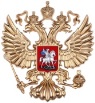 Межрегиональная общественная организация «Центр антикоррупционных экспертиз и содействия по вопросам противодействия коррупции»ОГРН: 1177700014557; ИНН: 9729141817; КПП: 772901001www.anti-corruption.expertГенеральному прокурору РФ Ю.Я. ЧайкаПредседателю Верховного Суда РФ В.М. ЛебедевуГенеральному директору Судебного департамента  при Верховном Суде Российской ФедерацииА.В. Гусеву27.06.2018г. Исх.№5. Межрегиональная общественная организация «Центр антикоррупционных экспертиз и содействия по вопросам противодействия коррупции» (далее-организация) во втором полугодии 2018г. в связи с необходимостью проводит общественные семинары для присяжных заседателей судов общей юрисдикции города Москвы  по следующим темам:  1.Антикоррупционная подготовка присяжных заседателей к судам. 2.Разъяснение действующих норм, особенностей уголовно-процессуального законодательства РФ. Сроки: июль-август (первая часть), сентябрь-декабрь 2018г. (вторая часть). Их количество по списку-574000человек (они до конца не определены по вине наших коллег из государственной службы). На семинар приглашаются все представители власти.   Сейчас усматривается срочность в проведении указанных семинаров  для присяжных заседателей судов общей юрисдикции. Мероприятия проводятся на общественных началах без государственной поддержки и иного финансирования. Система правосудия в России не рассчитана на правовую работу по просвещению присяжных со стороны самих судей. Они должны быть готовы до того как они придут в суд в качестве присяжного судьи. Коррупционные риски должны быть исключены вообще. Суд присяжных в районных судах работает по закону с 01.06.2018г., но системы нет, идет торможение в стадии составления список присяжных заседателей. По России фактически не начат даже первоначальный этап. Причина: неисполнительность наших коллег из государственной и муниципальной службы. В соответствии с Федеральным законом от 20 августа 2004 г. N 113-ФЗ "О присяжных заседателях федеральных судов общей юрисдикции в Российской Федерации" списки присяжных должны быть сформированы до 01.06.2018г.  Каждый обвиняемый по ч.1 ст.105, ч.4 ст.111 УК РФ (наиболее ходовые статьи УК РФ) после получения обвинительного заключения в течение 3 (трех) дней может заявить ходатайство о рассмотрении его дела судом присяжных.   Результаты нашего общественного расследования в отношении формирования списков присяжных заседателей по городу Москве и Московской области дает нам основание полагать, что списки до конца не сформированы и даже в некоторых случаях не начаты вообще на 27.06.2018г. Таким образом, могут быть нарушены права человека на судебную защиту в суде присяжных.На основании изложенного, Просим:  Генерального прокурора Российской Федерации провести соответствующую проверку по всем субъектам Российской Федерации и наказать виновных должностных лиц. Уважаемый Верховный Суд Российской Федерации и Генерального директора Судебного департамента при Верховном суде РФ просим от лица общественности издать внутренние акты относительно обязанностей председателей районных судов и их помощников обеспечить формирование списков присяжных заседателей в целях обеспечения правосудия в Российской Федерации. Как общественная организация в пределах своих полномочий информируем о состоянии реальных дел на всей территории Российской Федерации. Просим дать нам письменный ответ на электронную почту.   С Уважением, Председатель Правления организации:	       Алексей Баирович Дондупай e-mail: dondupay@mail.ru   